WEATHER MONITORING SYSTEM USING IOT AND CLOUD COMPUTINGVaibhav BeleUG Research Scholar Electronics & Telecommunication Department  Wainganganga College of Engineering And Management NagpurVaibhavbele1@gmail.com Kunal Bohre UG Research Scholar Electronics & Telecommunication Department  Wainganganga College of Engineering And Management NagpurKbohare028@gmail.comBramhadeo WadibhasmeAssistant Professor Electronics & Telecommunication DepartmentWainganganga College of Engineering And Management NagpurBramhadeo12@gmail.comAbstract – The weather is a dynamic phenomenon.  It may alter in a matter of seconds or milliseconds. In the past, when technology was still in its infancy, monitoring the weather was fairly difficult.  But because to modern sensors and processing methods, it is now simple to not only monitor the weather but also anticipate it accurately.  IOT (Internet of Things) is used in the project to streamline the detecting procedure. Arduino (Microcontroller), NodeMCU ESP8266 and other weather-monitoring sensors are added to the project as IOT is employed.  A web server with an open source is used to host the sensor's data.  The open server can be used to retrieve the data needed for the prediction process as well as to obtain real-time data. Additionally, a webpage is created that shows the data and shows it to users.Keywords- Cloud Computing,, Environmental Monitoring, Internet of Things, Weather Monitoring.INTRODUCTIONThe term "weather reporting system" refers to a monitoring system that relays and displays weather information on a server. The server also serves as a repository for datasets, from which users can download data to feed the machine learning algorithm. Both monitoring and forecasting functions are performed by this system.  IOT, or the Internet of Things, is the monitoring technology.  This combines sensors, Arduino UNO and the ESP8266 Wi-Fi module from Node MCU. The Node MCU is used as a module to connect to the server and show the output after the sensors' ability to detect climatic changes is provided as data to the Node MCU. It is anticipated that the internet of things will change the world by deploying sensors and devices that can record, process, and send meteorological parameters to monitor and control environmental phenomena.  The term "cloud" refers to the accessibility of computer system resources like data storage and computational power without user direct active supervision. The data that is collected is sent to the cloud so that it can be further presented. The system also includes parts like microcontroller board with digital pins, a USB connector, and everything else needed to support microcontrollers; the DHT11 temperature and humidity sensor, which is used to detect the aforementioned parameters; and other components. The information gathered from the sensors is converted and sent to the web server using a WIFI module. As a result, weather conditions at any area can be checked remotely from anywhere in the world. A website is developed that can access the cloud, display, and arrange the desired outcomes.METHOLOGYA setup for reading and displaying data in a server is included in the proposed system, together with a number of sensors, Arduino UNO and Node MCU.  The results are also quite exact because the sensors' precision is so great.  By connecting Node MCU to the server, the results are shown there. The server is open source and offers a number of ways to present the information either separately in feeds or collectively in dashboards.  The server also gives users the choice of downloading the data or immediately importing it into other applications.1. Data of weather are gathered form the sensors.2. Sensors send the value to Microcontroller like Arduino UNO and  Node MCU 8266 Wi-Fi Module. 3. The next phase in the procedure microcontroller send the data on cloud.4. Cloud data display to all users, User can see all Weather Report.  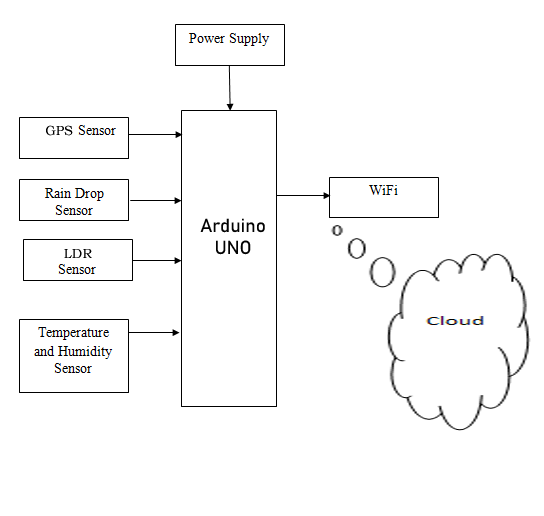 Fig. Block Diagram of Weather Monitoring SystemDESIGNARDUINO UNO (MICRO-CONTROLLER):A microcontroller board called Arduino UNO is based on the ATmega328P. It contains 6 analog inputs, a 16 MHz ceramic resonator, 14 digital input/output pins (six of which can be used as PWM outputs), a USB port, a power jack, an ICSP header, and a reset button. It comes with everything needed to support the microcontroller; to get started, just plug in a USB cable, an AC-to-DC adapter, or a battery. You can experiment with your UNO without being overly concerned that you'll make a mistake; in the worst case, you can replace the chip for a few dollars and start over.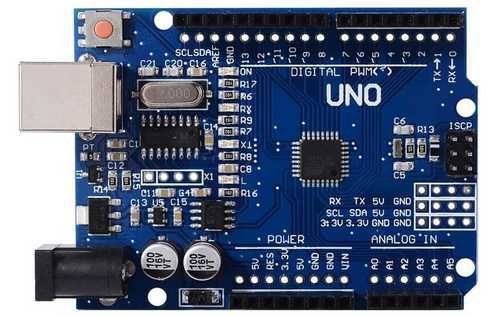 WIFI MODULE:The Arduino Uno Wi-Fi module that we utilized is built within the Arduino Uno that we used. The board's ATmega328P processor and ESP8266 Wi-Fi module combine with a TCP/IP protocol stack. The microcontroller must utilize a few AT commands in order to connect to the ESP8266 Wi-Fi module and begin communicating.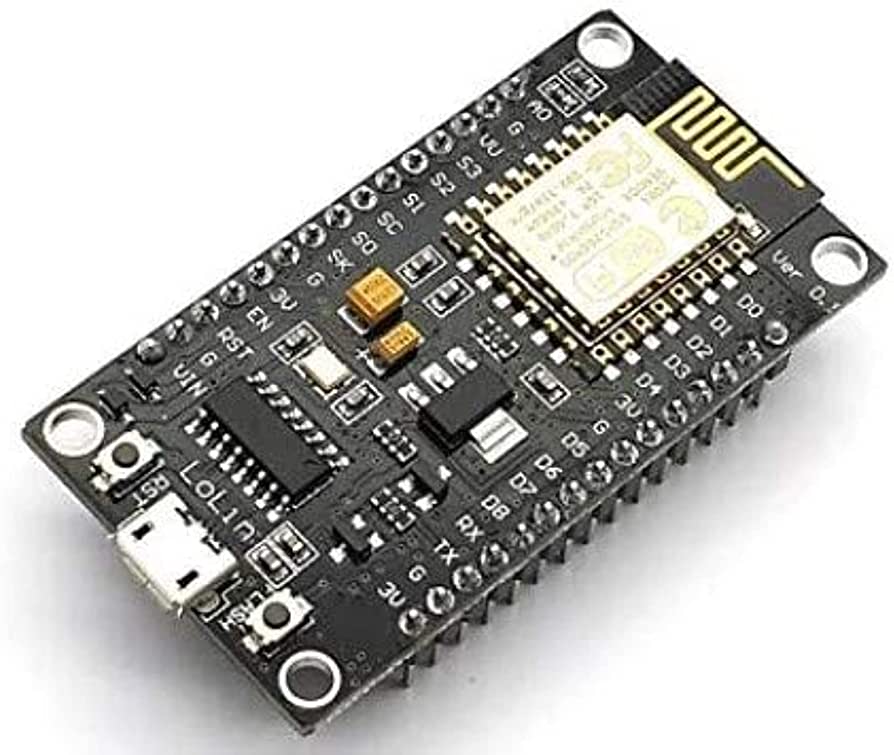 SENSORS:A barometric pressure sensor (BMP180) and temperature and humidity sensors (DHT 11) make up the system.  The key environmental variables including temperature, humidity, and CO levels will be measured by these 2 sensors. Due to the fact that each analog voltage provided by these sensors corresponds to a different weather factor, the microcontroller board will receive the analog voltage as an input and turn it into digital data.TEMPERATURE AND HUMIDITY SENSOR:The DHT11 is a sensor that measures temperature and humidity. Temperature and humidity are output as serial data. It can operate between 3.5 and 5.5 volts for temperature readings, it can have an accuracy of 2°C and a 5% accuracy for humidity readings. It has 4 pins and is factory calibrated, making setup quite simple. It is also a cheap sensor. It has a 5% accuracy range for measurements between 20 and 80 percent humidity. It determines the environment's temperature. It has four pins. Between pins 1 and 2, a 10k resistor connection is required. The 3.3V is connected to Pin 1.GND is the connection for Pin 4.Pin 2 is the output pin that feeds data to nodemcu pin D4 next.P3 is not in use.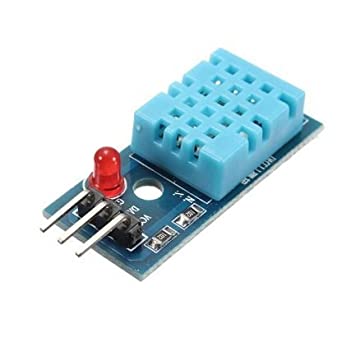 LDR (Light-Dependent Resistor):An LDR, or light dependent resistor, operates on the theory that it contains a variable resistor that alters its resistance in response to the brightness of the light. It is frequently utilized in various light sensing or light detecting circuits, such as the camera attached to some smartphones that allow the camera to modify its shutter speed in accordance with the brightness of the light. As light intensity rises, it becomes less resistant. High resistance semiconductor is used in its construction.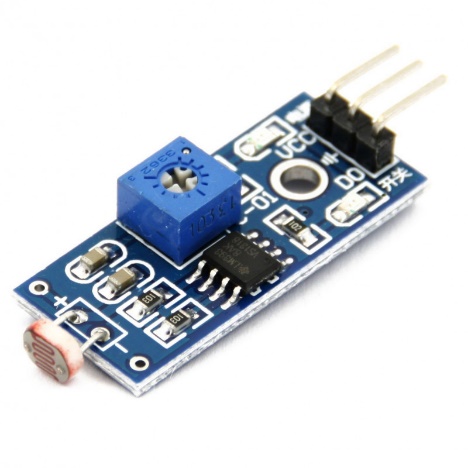 Raindrop Module:It is utilized to detect rain. It can also be used to gauge the force of a downpour. It features both analog and digital outputs. It also features a control board and a rain board as subassemblies. The sensitivity can be changed with a potentiometer. This module uses an analog output pin to measure the moisture, and when the moisture threshold is exceeded too far, a digital output is sent.5V is the operational voltage. Its key benefits are that it is simple to use and plug in, and it also has excellent accuracy.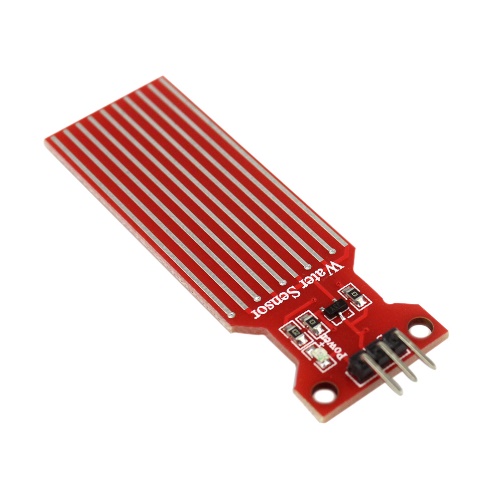 RESULT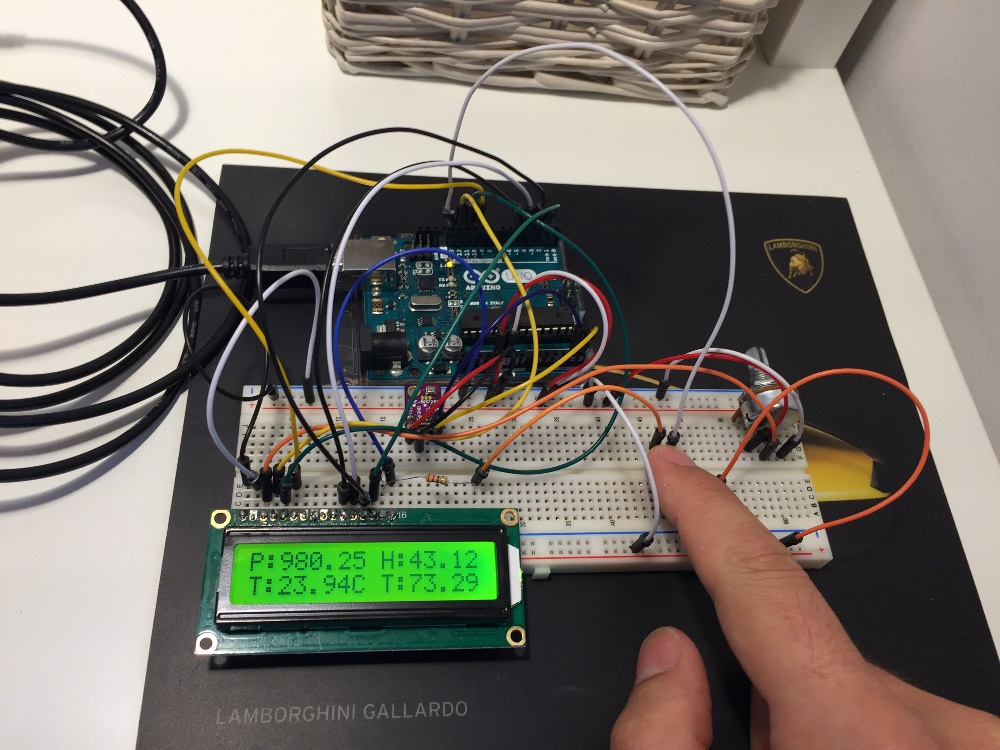 Fig. System Design of Weather Monitoring System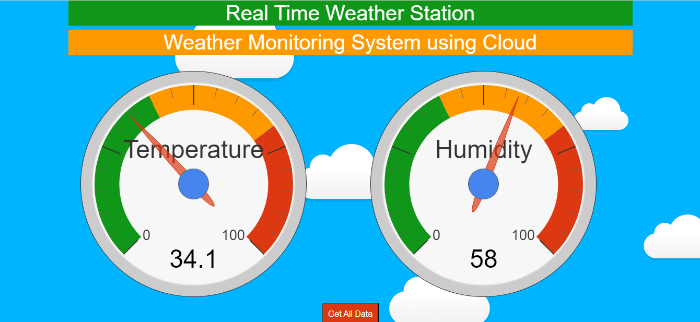 Fig. Website ViewCONCLUSIONYou may monitor weather conditions in real-time by building a weather monitoring system with NodeMCU. An inexpensive and simple-to-use development board called NodeMCU is ideal for Internet of Things (IoT) projects. You can quickly gather information on temperature, humidity, and atmospheric pressure with a NodeMCU and a few sensors. Then, for analysis and visualization, you can send this data to a web server or a mobile application.NodeMCU's Wi-Fi connectivity, which enables you to connect to the internet and send data to a cloud-based platform for storage and analysis, is one of the main advantages of utilizing it for a weather monitoring system. In addition, NodeMCU is an open-source platform with a sizable developer community that may offer assistance and direction.Overall, everyone interested in IoT and weather monitoring should build a weather monitoring system using NodeMCU. It offers a useful and enjoyable approach to learn about sensors, data gathering, and IoT connection.REFERENCESMohit Tiwari, Deepak  Narang  et  al, Weather  monitoring  system  using IOT  and  cloud  computing., International journal of advanced science and technology ,June-2020. [2]      Moulana  Mohammed,  Prediction  Of  Rainfall  Using  Machine  Learning  Techniques  ,  International Journal of Scientific & Technology Research Volume 9, Issue 01, January 2020. [3]   Girija C, Hashnalathan, et al, IOT  based  weather  monitoring  system,    International  Journal    of engineering research and technology,Apr-2018 [4]    Devesh  Kumar  Srivastava  ,IOT  Based  Weather  Reporting  System  ,  International  Journal  of      Engineering and Advanced Technology (IJEAT),Volume-9 Issue-5, June 2020. [5]      Ferdian Joe John Joseph, IOT  based weather monitoring system for effective analytics.,   International journal of engineering of and advanced technology APRIL-2019 [6]     Yashaswi  rahut,  Smart  weather  monitoring  and  real  time  alert  system  using  IoT,  International Research Journal of Engineering and Technology (IRJET) Volume: 05 Issue: 10 | Oct 2018. [7 ]    Prathap  N  Kashyap,  Intelligent  Weather  Forecasting  using  Machine  Learning  Techniques, International Research Journal  of Engineering  and Technology (IRJET  )Volume: 07  Issue: 03  |  Mar 2020. [8]   Ramya,T.,Dr.Malathi,S.,ratheeksha,G.R.  and  Dr.V.D.Ambeth  Kumar  (2014)"  Personalized authentication procedure  for restricted  web service access  in mobile phones",  Applications of Digital Information and Web Technologies (ICADIWT), 2014, Page(s):69 - 74, Bangalore, India (ISBN:978-1-4799-2258-1) [9]    Ambeth Kumar.V.D  (2018). Novel  Wireless  Sensing  System For  The  Welfare Of  Sewer  Laborers. Healthcare Technology Letters (IET) Volume 5, Issue 4, p. 107 –112.  [10]   Ambeth Kumar.V.D, G.Saranya  , D.Elangovan, V.RahulChiranjeevi, V.D.Ashok Kumar, “IOT Based Smart Museum Using Wearable Device”, Lecture Notes in Networks  and Systems, Vol.55, pp: 33-42, 2018 [11]   Ambeth Kumar.V.D and Dr.M.Ramakrishan(2011).Footprint Based Recognition System. in the month of April for the  International Journal  Communication in  Computer and  Information System  (CCIS) Journal (Springer) Volume 147, Part 3, 358-367, DOI: 10.1007/978-3-642-20573-6_63, April 2011.  [12]    Ambeth KumarV.D (2017), “Efficient  Routing for Low  Rate Wireless Network  a Novel  Approach”, International Journal of Image Mining, Vol. 2, Nos. 3/4, 2017, 2017 [13]  Ambeth Kumar.V.D, V.D.Ashok Kumar, Dr.S.Malathi and P.Jagaeedesh, (2014) .Intruder Identification using Footprint Recognition with PCA and SVM Classifiers. for the International Journal of Advanced Materials  Research  Vols.1345,  PP  984-985  (2014)  pp  1345-1349. [DOI:10.4028/www.scientific.net/AMR.984-985.1345]  [14]   Ambeth Kumar.V.D, G.Gokul, S.Malathi,  K.Vengatesan, D.Elangovan,  B.Chitra .Implementation Of The Pulse  Rhythemic Rate For The Efficient Diagonising Of  The Heart Beat. Healthcare Technology Letters (IET) 2019 Apr 17;6(2):48-52.  [15]    Ruphitha.S.V  et.al.  Management of  Major  Postpartum  Haemorrhage by  using  Zigbee  protocol  - A Review . 2021  6th International  Conference on Inventive  Computation Technologies  (ICICT) (DOI: 10.1109/ICICT50816.2021.9358757 ) Mohit Tiwari, Deepak  Narang  et  al, Weather  monitoring  system  using IOT  and  cloud  computing., International journal of advanced science and technology ,June-2020. [2]      Moulana  Mohammed,  Prediction  Of  Rainfall  Using  Machine  Learning  Techniques  ,  International Journal of Scientific & Technology Research Volume 9, Issue 01, January 2020. [3]   Girija C, Hashnalathan, et al, IOT  based  weather  monitoring  system,    International  Journal    of engineering research and technology,Apr-2018 [4]    Devesh  Kumar  Srivastava  ,IOT  Based  Weather  Reporting  System  ,  International  Journal  of      Engineering and Advanced Technology (IJEAT),Volume-9 Issue-5, June 2020. [5]      Ferdian Joe John Joseph, IOT  based weather monitoring system for effective analytics.,   International journal of engineering of and advanced technology APRIL-2019 [6]     Yashaswi  rahut,  Smart  weather  monitoring  and  real  time  alert  system  using  IoT,  International Research Journal of Engineering and Technology (IRJET) Volume: 05 Issue: 10 | Oct 2018. [7 ]    Prathap  N  Kashyap,  Intelligent  Weather  Forecasting  using  Machine  Learning  Techniques, International Research Journal  of Engineering  and Technology (IRJET  )Volume: 07  Issue: 03  |  Mar 2020. [8]   Ramya,T.,Dr.Malathi,S.,ratheeksha,G.R.  and  Dr.V.D.Ambeth  Kumar  (2014)"  Personalized authentication procedure  for restricted  web service access  in mobile phones",  Applications of Digital Information and Web Technologies (ICADIWT), 2014, Page(s):69 - 74, Bangalore, India (ISBN:978-1-4799-2258-1) [9]    Ambeth Kumar.V.D  (2018). Novel  Wireless  Sensing  System For  The  Welfare Of  Sewer  Laborers. Healthcare Technology Letters (IET) Volume 5, Issue 4, p. 107 –112.  [10]   Ambeth Kumar.V.D, G.Saranya  , D.Elangovan, V.RahulChiranjeevi, V.D.Ashok Kumar, “IOT Based Smart Museum Using Wearable Device”, Lecture Notes in Networks  and Systems, Vol.55, pp: 33-42, 2018 [11]   Ambeth Kumar.V.D and Dr.M.Ramakrishan(2011).Footprint Based Recognition System. in the month of April for the  International Journal  Communication in  Computer and  Information System  (CCIS) Journal (Springer) Volume 147, Part 3, 358-367, DOI: 10.1007/978-3-642-20573-6_63, April 2011.  [12]    Ambeth KumarV.D (2017), “Efficient  Routing for Low  Rate Wireless Network  a Novel  Approach”, International Journal of Image Mining, Vol. 2, Nos. 3/4, 2017, 2017 [13]  Ambeth Kumar.V.D, V.D.Ashok Kumar, Dr.S.Malathi and P.Jagaeedesh, (2014) .Intruder Identification using Footprint Recognition with PCA and SVM Classifiers. for the International Journal of Advanced Materials  Research  Vols.1345,  PP  984-985  (2014)  pp  1345-1349. [DOI:10.4028/www.scientific.net/AMR.984-985.1345]  [14]   Ambeth Kumar.V.D, G.Gokul, S.Malathi,  K.Vengatesan, D.Elangovan,  B.Chitra .Implementation Of The Pulse  Rhythemic Rate For The Efficient Diagonising Of  The Heart Beat. Healthcare Technology Letters (IET) 2019 Apr 17;6(2):48-52.  [15]    Ruphitha.S.V  et.al.  Management of  Major  Postpartum  Haemorrhage by  using  Zigbee  protocol  - A Review . 2021  6th International  Conference on Inventive  Computation Technologies  (ICICT) (DOI: 10.1109/ICICT50816.2021.9358757 ) [1] Mohit Tiwari, Deepak  Narang  et  al, Weather  monitoring  system  using IOT  and  cloud  computing., International journal of advanced science and technology ,June-2020. [2]      Moulana  Mohammed,  Prediction  Of  Rainfall  Using  Machine  Learning  Techniques  ,  International Journal of Scientific & Technology Research Volume 9, Issue 01, January 2020. [3]   Girija C, Hashnalathan, et al, IOT  based  weather  monitoring  system,    International  Journal    of engineering research and technology,Apr-2018 [4]    Devesh  Kumar  Srivastava  ,IOT  Based  Weather  Reporting  System  ,  International  Journal  of      Engineering and Advanced Technology (IJEAT),Volume-9 Issue-5, June 2020. [5]      Ferdian Joe John Joseph, IOT  based weather monitoring system for effective analytics.,   International journal of engineering of and advanced technology APRIL-2019 [6 ]    Prathap  N  Kashyap,  Intelligent  Weather  Forecasting  using  Machine  Learning  Techniques, International Research Journal  of Engineering  and Technology (IRJET  )Volume: 07  Issue: 03  |  Mar 2020. [7]    Ambeth Kumar.V.D  (2018). Novel  Wireless  Sensing  System For  The  Welfare Of  Sewer  Laborers. Healthcare Technology Letters (IET) Volume 5, Issue 4, p. 107 –112.  [8]   Ambeth Kumar.V.D, G.Saranya  , D.Elangovan, V.RahulChiranjeevi, V.D.Ashok Kumar, “IOT Based Smart Museum Using Wearable Device”, Lecture Notes in Networks  and Systems, Vol.55, pp: 33-42, 2018 [9]   Ambeth Kumar.V.D and Dr.M.Ramakrishan(2011).Footprint Based Recognition System. in the month of April for the  International Journal  Communication in  Computer and  Information System  (CCIS) Journal (Springer) Volume 147, Part 3, 358-367, DOI: 10.1007/978-3-642-20573-6_63, April 2011. [10]    Ambeth KumarV.D (2017), “Efficient  Routing for Low  Rate Wireless Network  a Novel  Approach”, International Journal of Image Mining, Vol. 2, Nos. 3/4, 2017, 201[11]   Ambeth Kumar.V.D, G.Gokul, S.Malathi,  K.Vengatesan, D.Elangovan,  B.Chitra .Implementation Of The Pulse  Rhythemic Rate For The Efficient Diagonising Of  The Heart Beat. Healthcare Technology Letters (IET) 2019 Apr 17;6(2):48-52.  [12]    Ruphitha.S.V  et.al.  Management of  Major  Postpartum  Haemorrhage by  using  Zigbee  protocol  - A Review . 2021  6th International  Conference on Inventive  Computation Technologies  (ICICT) (DOI: 10.1109/ICICT50816.2021.9358757 )